  ПРОЕКТ ПОСТАНОВЛЕНИЯ Об утверждении муниципальной  программы«Поддержка и развитие малого и среднего предпринимательства на территории Хакуринохабльского сельского поселения Шовгеновского района на 2018 год»В соответствии с Федеральным законом от 06.10.2003 года № 131 – ФЗ «Об общих принципах организации местного самоуправления в Российской Федерации», Федеральным законом от 24.07.2007г. № 209 – ФЗ «О развитии малого и среднего предпринимательства в Российской Федерации»ПОСТАНОВЛЯЮ:1. Утвердить муниципальную программу «Поддержка и развитие малого и среднего предпринимательства на территории Хакуринохабльского сельского поселения Шовгеновского района на 2018 год».2. Утвердить Положение о порядке оказания поддержки субъектам малого и среднего предпринимательства и организациям, образующим инфраструктуру поддержки субъектам малого и среднего предпринимательства на территории Майское сельское поселения Шовгеновского района. Приложение № 23. Контроль,  за исполнением мероприятий муниципальной программы возложить на заместителя главы МО «Хакуринохабльское сельское  поселение» Стрикачева З.Р.4. Настоящее постановление вступает в силу со дня его подписания.Глава МО «Хакуринохабльского сельское поселение»                                		        				   Р.Р. АутлевРЕСПУБЛИКА АДЫГЕЯАдминистрациямуниципального образования«Хакуринохабльское сельское поселение»385440, а. Хакуринохабль,                         ул. Шовгенова, 13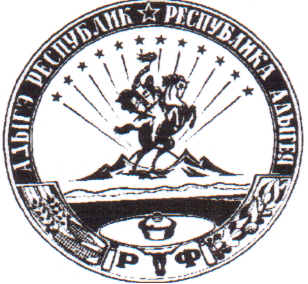 АДЫГЭ РЕСПУБЛИКХьакурынэхьаблэ муниципальнэ къоджэпсэупIэ чIыпIэм изэхэщапI385440, къ. Хьакурынэхьабл,ур. ШэуджэнымыцI, 13